J E D Á L N Y   L Í S T O K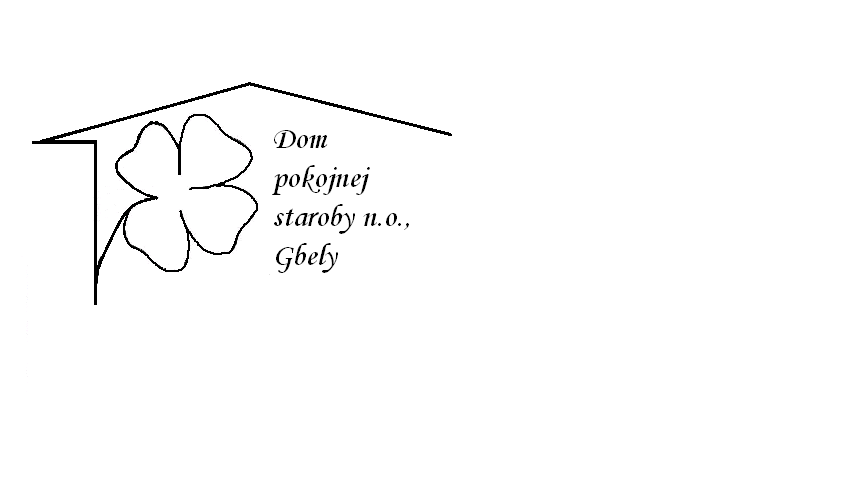 Od 19.02.2024   do 23.02.2024Pondelok    19.2.: polievka -Kapustová ,1,3,                         	Bravčové karé na Smotane ,cestovina  ,1, 3,7,     Utorok         20.2.: polievka –Zeleninová s krupicou ,1,                           Vyprážaný bravčový rezeň , zemiaková kaša, šalát ,     	                    1,3,7,   Streda        21.2.: polievka -Vývar s drobkami ,1,3, 		                                                                     Pečená krkovička , cesnaková omáčka ,knedľa  ,                                                           1,3,7,   Štvrtok        22.2. : polievka –Vývar s niťovkami ,1,3,                              Bravčová klobása ,hrachová kaša ,chlieb ,1,3,7, Piatok          23.2. : polievka – Paradajková s hviezdičkami,1,                              Rybie filé ,zemiakový šalát ,1,3,7, Kolektív zamestnancov Domu pokojnej staroby n. o., Gbely Vám praje ,,Dobrú chuť!“.Obedy sa prihlasujú do 13. hod.Zmena jedál vyhradená.Alergény:1-obilniny, 2-kôrovce, 3-vajcia, 4-ryby, 5-arašidy, 6-sojové zrná, 7-mlieko, 8-orechy, 9-zeler, 10- horčica, 11-sezamové semená, 12-kysličník siričitý a siričitany